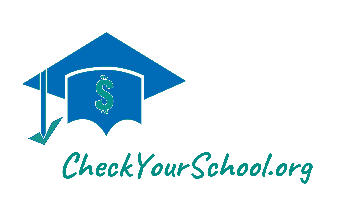 Parents Talking PointsBelow please find some language to help you speak with your child’s school about financial education efforts. Feel free to adapt it and make it your own!Seven Reasons Financial Education Should Be Taught in Every GradeFinancial concepts and skills build upon each other, making it important for students to receive financial education in every grade.Financial education becomes more relevant as students grow and encounter financial situations in their daily lives.Regular financial education can help students develop good financial habits that will serve them well into adulthood.Repeated exposure to financial education helps reinforce key concepts, making them easier to remember and apply.As the economy and financial markets evolve, it is important for students to receive updated financial education to ensure they are prepared for new challenges.Different students may have different learning styles and needs, and teaching financial education in every grade can help address these individual needs.Nonprofit organizations like the Jump$tart Coalition can help schools find free and low-cost resources, teacher training, and other things to help us get started.Thank You for Helping us Build #aFinLitFuture for our nation’s kids!